DRAFT Technical Guidance 01 Nov. 20161.0	INTRODUCTIONThis document contains technical guidance for shelter working group partners in response to Hurricane Matthew in Haiti in October 2016. It is intended to promote consistent technical standards and approaches across the response.The aim of this document is to build on previous responses, applying learning to the specific context in Haiti. This document should be viewed as a working document, which will reflect the evolving needs of the affected population, and the cluster members’ associated shelter interventions. It should be read along with other cluster strategic documents and guidance on key topics. 1.1	Shelter and NFI Sectoral ObjectivesTo safeguard the health, security, privacy and dignity women and men, boys and girls affected by Hurricane Matthew through the provision of emergency shelter and NFI assistance.To support durable solutions and to avoid protracted displacement (avoiding the creation of camps and allowing safe return from collective centres). To promote early self-recovery through a participatory neighbourhood/settlements approach that integrates WASH, health, livelihood and protection.ANNEXES to follow:Guidance on distributionsGuidance on social engagementGBV constant companion – Creole translation provided.IEC materials – plastic sheeting, safer construction.2.0	SHELTER INTERVENTIONSShelter response consists of shelter assistance, to support people to incrementally repair or rebuild their shelters and the provision of household NFIs.  Below is a summary of the envisaged shelter interventions. These range from the emergency provision of tarpaulin to the provision of more durable materials, tools and fixings possibly with the provision of some cash assistance. Wherever possible, distributions should be accompanied with technical assistance to ensure better shelter outcomes, particularly for the most vulnerable people who will be unable to rebuild themselves.The standards and the quantities represent minimum guidelines and quantities.  Estimates of costs are only estimates – prices will vary by location and as a function of the supply.   No price estimates include transport costs.Detailed specifications and kit contents are included in annex 1.Annex 1:	SpecificationsAnnex 1.1:	Tarpaulin SpecificationsTarpaulin is also known as, tarp, or polyethylene sheet. It is a sheet of strong, flexible, waterproof material. Some of the specifications such as UV resistance can only be found by detailed laboratory testing. As such, it may not be possible to verify all of the specifications when sheeting is procured locally.A standard sheet has a black woven core and is laminated on both sides. All tarpaulins must reach minimum performance standards outlined below.International humanitarian standard grade is summarised below. Minimum 20m2 provided. (See note below regarding current supply situation.)*For more on specifications: http://procurement.ifrc.org/catalogue/ Weight: 200g/m2 ± 5% (ISO 3801). Add 10% for reinforcement. 
Lighter versions (180g/m2± 5%) that meet the material performance specifications below might also be considered.Core material: woven fabric High-Density Polyethylene (HDPE). Black colour, as this provides privacy, reduces heating under the sheeting due to the sun, and is the cheapest way to reduce UV degradation.Lamination material: Low-Density Polyethylene (LDPE). Reinforcement: eyelets (sheets only) or reinforcement bands (rolls and sheets).• Option 1: eyelets (on edges), one strong aluminium eyelet every 1.00 m ± 5% on edges. Sealed on all sides (or 2 sides heat sealed and two sides double stitched), with nylon or HDPE ropes in hem.• Option 2: reinforcement bands, bands of 7.5 cm width made from black woven HDPE laminated on both sides.* Currently it is being recommended to distribute only 1 tarp per household because the number of tarps in the pipeline, versus the need for tarps, does not currently support more than one per household.Annex 1.2	Tool Kit SpecificationsToolkits should be provided for groups of up to 5 households. Efforts should be made to ensure that all families, including the most vulnerable, have access to any tools provided.  Agencies are responsible for good distribution practice and mitigation of any potential issues.  Toolkit is based on IFRC standards with adaptations for the Haitian context.**All items approximately 90 USD.  Priority kit items approximately 23 USD.  All prices exclude transport.Annex 1.3 	Fixing Kits & Durable Cover Kit Contents and Quantities Approx. Cost = 20 USDApprox. Cost = 23 USDApprox. Cost = 200 USD*The quantities are set as a jump start for the Owner driven reconstruction.  It is not intended that this quantity of material will rebuild an entire roof.  Note that these are minimum guidelines.Annex 1.3.1	Polypropylene Rope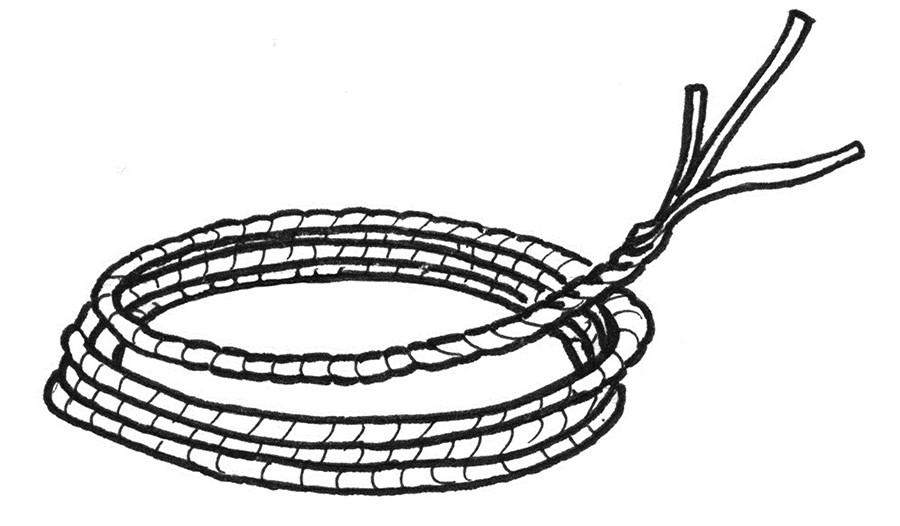 Black polypropylene rope, 12mm diameter, twisted.Annex 1.3.2	Nails	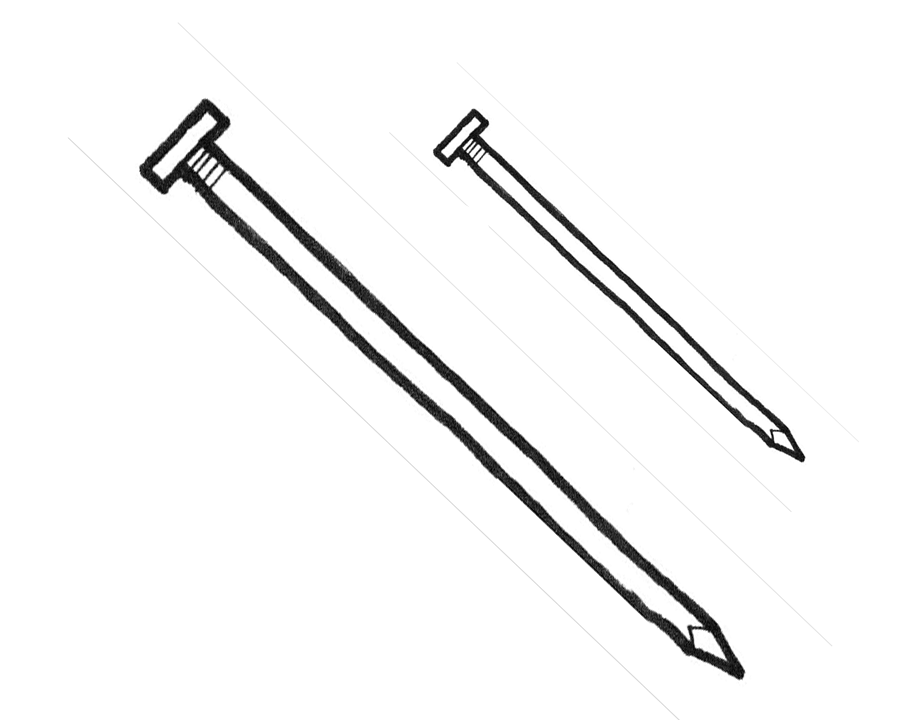 Iron nails, for wood, two sizes, 89mm long (3.5”) and 38mm (1½”).  Note the nails are slightly longer than those in the IFRC kit to reflect the common use of rough sawn lumber in Haiti.  hot dipped galvanized ‘common’ nails – should have a dull gray appearance with a rough finish.  Nails with a shiny metallic finish are also galvanized but are not nearly as good as the hot dipped galvanizing – use only hot dipped galvanized to ensure longevity.Length of nails used should correspond to length required for particular usage.  Smallest effective nail is usually the best choice to help avoid splitting.Annex 1.3.3	Tie wire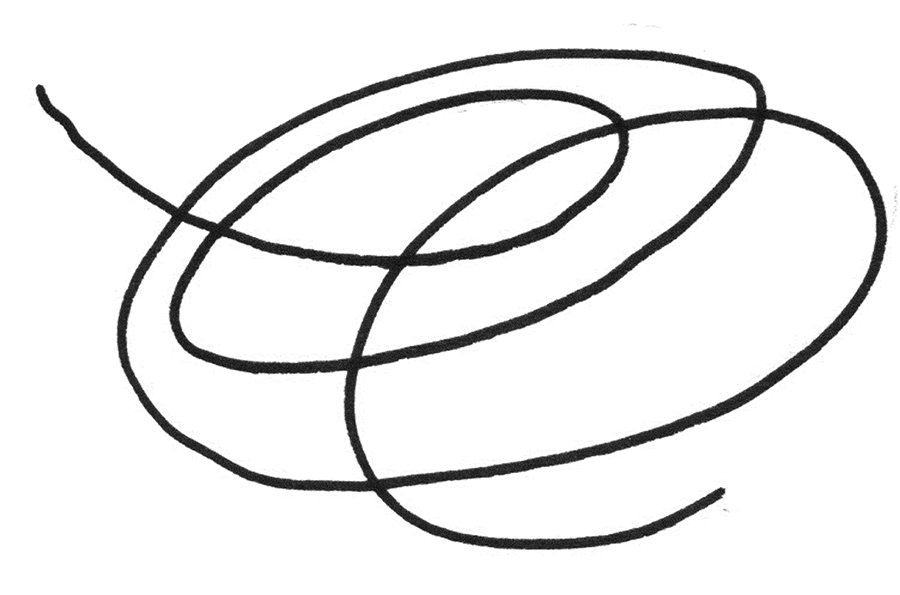 Galvanised wire, 1.3 mm diameter, 25m length, rollNote that galvanized metal strapping – 30mmx1mm is a very effective equivalent (or better in some cases) to tie wire, however is quite cost prohibitive.Annex 1.3.4	Nail, for roof sheets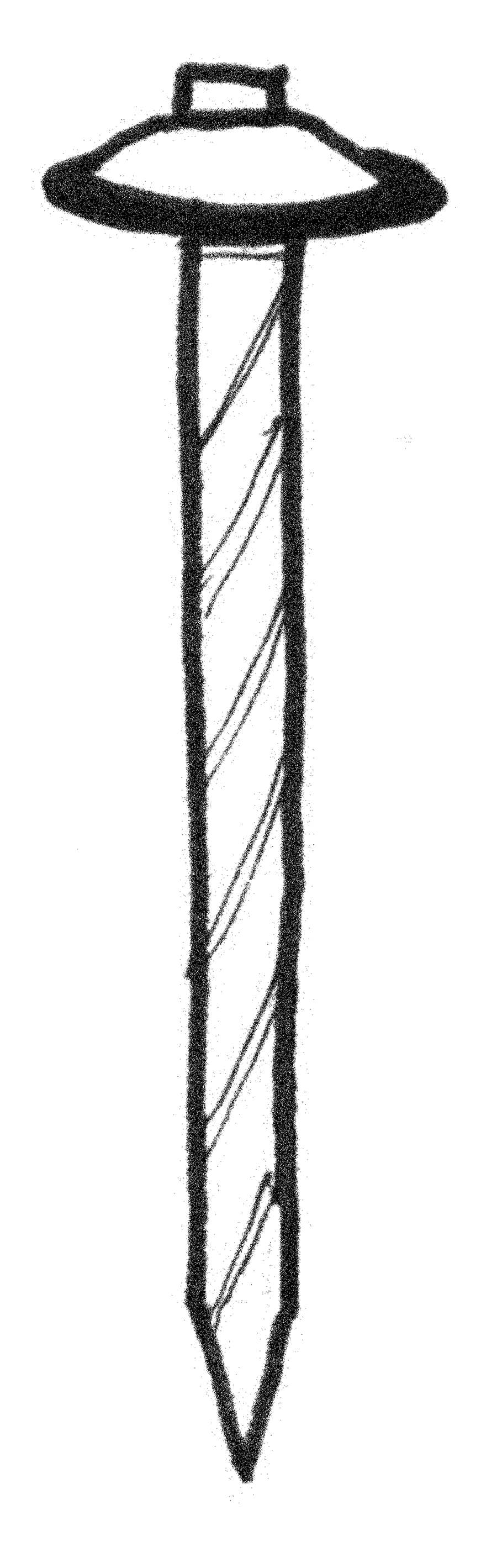 Galvanized with watertight rubber washer, 63mm long (2.5”), umbrella type.  Note that longer nails of this type would be desirable though are not typically available in local markets.Annex 1.3.4	Optional: Plastic Washers 38mm dia.Washers cut from sturdy plastic to enable secure fixing of tarpaulin with nails. Alternatively - use materials as readily available – cut up water bottles, plastic caps, rubber from tires etc.   Do not use metal or any material with sharp edges that can pierce the tarp.Annex 1.4:	Corrugated Galvanised Iron (CGI) SpecificationsCorrugated Galvanized Iron or Steel sheets, commonly called CGI sheets, are a lightweight roofing material made of thin sheets, stiffened by corrugations. Corrugations, such as waves, considerably increase the strength and stiffness of the lightweight material. Indeed, without these waves, the metal sheets are fragile and highly deformable. The steel used is mild steel for forming, which is galvanized to increase the durability of the metal sheets, and consequently allowing them to better withstand the weather.The Quality Of A CGI Sheet Is Determined By:Corrugated Galvanized Iron or steel (CGI) sheets are lightweight material used to cover the roof.Thin material shaped with corrugations to provide stiffness.CGI sheets come in various sizes.The thickness is expressed in gauge  to avoid confusion, recommended to use mm.24 gauge (0.701mm) CGI sheets are the ideal recommendation for permanent shelters.26-gauge (0.551 mm) CGI sheets are recommended for permanent shelters. 28-gauge (0.475 mm) CGI sheets are a good compromise for shelters.30-gauge (0.399 mm) CGI sheets is the minimum thickness that should be used for shelters.The major problem with CGI sheets is corrosion  zinc coating is applied to protect the steel base (the most efficient process is hot-dip continuous galvanizing).The service life (durability) of the CGI sheets depends on the zinc coating thickness and environment of the shelter.Zinc coating should be 275 g/m2 for both sides (equivalent of 20 µm/side) Online tool can be used to predict the service life of the CGI sheet based on the environment (link: http://www.galvinfo.com:8080/zclp/).CGI sheets are available in the Emergency Items Catalogue EIC (link: http://procurement.ifrc.org/catalogue/detail.aspx?itemcode=EBUIBSHEGR20&from=kit)Tips for People Purchasing CGI Sheets and Galvanized Steel Items:Always purchase CGI sheets (hot-dip galvanized steel) with zinc coating thickness = 20 µm/side  equivalent of 275g/m2 (Z275 according to the ASTM and EN).Fixings/fasteners and sealing washers must be made of galvanized steel, with similar zinc coating thickness  to avoid corrosion and breakage.Always verify the zinc coating thickness, by using a coating thickness gauge – magnetometer  supplier may want to sell electro-galvanized steel which looks like hot-dip galvanized but can have a zinc coating thickness 10 times thinner.If the price for items made of galvanized steel seems expensive, you should check if the items are not made of stainless steel (3 times more expensive than galvanized steel)  use a magnet, if the magnet does not stick to the item, then it is made of stainless steel.If you are buying galvanized steel items which are intended to be in contact with the ground (anchors), then the zinc coating thickness should be approximately 30 µm/side  equivalent of 400g/m2 (Z350 – Z450 according to the ASTM and EN).Annex 1.5	Timber SpecificationsLumber - Borate pressure treated, non incised, Spruce / Pine / Fir (SPF) or Douglas Fir/Hemlock (DF/Hem) wood of traceable origin, with certificates of origin and phytosanitary certificate.   (Ideal)  Post treatment with a borate solution (Boracare or something similar) is a possible solution if untreated wood is used.  (Okay)Typically borate treated wood is not available in Haiti and must be imported.  Avoid using wood with typical treatment types available here – Chromated Copper Arsenate (CCA), Copper Azole (CA), Copper Naphtenate, gasoline/oil/petroleum products and Aqueous Copper Quartenary (ACQ) because of issues with the environment, disposal and handling.  These types of treatments can also accelerate the corrosion of fasteners.  Burning of the offcuts is also an additional health concern, and thus these should be avoided as it is impossible to mitigate these risks with Owner driven construction.  Untreated wood will not have a long lifespan in the field due to the many threats to wood in Haiti – termites, moulds, fungi and boring insects are all common (if not thriving) in Haiti.‘Zicomat’ is another local treatment that is available – however it has been impossible to date to determine the chemical makeup of it or obtain any MSDS information on it – thus it is to be avoided until further research / information can determine its suitability.Chromated Copper Arsentate (CCA) and gasoline/oil/petroleum type treatments should be avoided completely, without exception, due to the health and environmental hazards that they present. Shared for a community of 5 households – shared between fewer in dispersed settlementsShared for a community of 5 households – shared between fewer in dispersed settlementsShared for a community of 5 households – shared between fewer in dispersed settlementsShared for a community of 5 households – shared between fewer in dispersed settlementsShared for a community of 5 households – shared between fewer in dispersed settlementsShared for a community of 5 households – shared between fewer in dispersed settlementsB B Toolkit UnitQtyApprox. cost USDPriority Items Shovel Pressed carbon steel, hardened and tempered; Size: (295x225) mm, hole diameter: front side 36mm, back side 40 mm; Weight: 1000 gram without handle; Handle: Length 1070 mm, smooth polished, varnished surfaces with Dry, strong and flexible wood. pc 1 8.00Priority Items Tin Snips / Metal ShearsStraight, for metal sheet, semi-hard 0.8mm maximum, 260mm long. Tin snips for intensive use and easy maintenance.  Each blade and handle forged as one piece, symmetrical blades.  Hot-forged carbon steel, hardened and tempered; specialtreatment applied to the blade edge. Rustproof Protected against corrosion with special paint.  Maintenance Dismountable in two parts only, with bolt and self-locking nut.Total length: ~260mm.pc 1 4.00Priority Items Hand Saw Carpenter hand saw, 400-450mm blade, lacquered, overall length 550mm±50mm; Blade thickness: 1 mm, protected against oxidation; Protective cardboard, teeth protection with hard plastic cover; 7 teeth per inch; Wooden dismountable handle, polished varnish hardwood pc 1 5.00Priority Items Claw hammer Carpenter hammer, head and handle, hammer head with flat and claw side: High carbon steel head, treated to achieve a martens tic structure, with dressed striking faces; Weight of head: 750 gram; Handle: Smooth polished, varnished surfaces with Dry, strong and flexible wood. pc 1 5.00Optional itemsCombination pliers Heavy duty Hot-forged carbon steel, side cutting pliers known as linemen pliers or side cutter; protected against corrosion with special paint; having gripping jaws, a cutting edge and insulating handle; Size 200 mm; pc 1 3.50Optional itemsGall / Crow bar Iron; Circular shape, smooth and sharp in one end for digging; Size : Dia 25 mm, Length 1000 mm; Weight: 4 kg pc 1 5.00Optional itemsSack New, woven polypropylene; Size : 1300x400mm; Colour : White;pc 1 .50Optional itemsBucketSuitable for on-site construction.pc13.00Optional itemsWheel barrowSuitable for on-site construction.pc125.00Optional itemsSledge hammerFor demolition.pc115.00Optional itemsWork glovesFor handling sheet metal.kit515.00Emergency Cover Fixing kit contentsQuantityRope  - 12mm dia. 30m lengthNails – HDG common, 89mm lg.  0.5kgNails – HDG common, 38mm lg. 0.5kgGalvanized tie wire 1.5mm dia. 25m lengthStiff plastic washers – 38mm dia. 350Durable Cover Fixing kit contentsQuantityRope  - 12mm dia. -  30m lg30m lengthNails – common, 89mm lg.  0.5kgNails – common, 38mm lg. 0.7kgRoofing Nails - 63mm lg. with rubber washers/gaskets  - 0.5kg  (provide rubber gaskets separately if not included)   0.5kgGalvanized tie wire 1.5mm dia. 25m length.180m lengthGalvanized Metal strap – 30mm x 1mm30m lengthDurable Cover kit contentsQuantityCGI sheets – enough for 10 sq.m.  See guidance notes on thickness and sizes.*Enough for 10 sq.m. of roofing2x4 timber – 8 foot length112x4 timber  - 16 foot length 8Diameter12mm ±0.5mmLength30mWeight1.9kgNumber of strands3 minimumTypeTwistedMaterialPolypropylene, no recycled fibres, UV stabilizedColourBlackTensile strength300kgTypeIron nails, made of polished low-carbon steel; cold processed, not heat treated except for galvanizationRustproofHot dip galvanized at 300g/m2 ± 10%Tensile strengthMinimum 650N/mm2ShapeFlat, smooth, circular head; plain, round shank and diamond pointDimensions (+/-5%)Large type – ‘common’ nails, length x diameter: 89 x 4.2mm, head diameter: 7.7mm, and Small type – ‘common’ nails, length x diameter: 38 x 2.8mm, head diameter: 5.5mmPackingPacked in strong, thick plastic bagQuantityNet weight: 0.5kg per typeMaterialLow carbon steel, galvanised binding / tie wire.QuantityRoll of 25mDimensionDiameter 1.3mm ±5%Tensile strengthMinimum 500 N/mm² to Maximum 700N/mm²TypeIron nails, made of polished low-carbon steel, cold processed, not heat treated except for galvanization.ShapeSpiral rolled or twisted shank, sealed umbrella-type spring-head.Corrosion treatmentGalvanizedTensile strengthMinimum 650N/mm2AccessoriesAttached rubber washer to each nailDimensions (+/-5%)Shank: 63x3.6mm; head diameter: 22mmRubber washerDiameter 26mm x 2mm thicknessPackingPacked in a strong, thick plastic bagQuantityNet weight: 0.5kgTypeStiff Plastic WashersShapeRound flat disc shaped.MaterialStiff plastic of any kind.  (Not steel)Dimensions38mm dia. min., 3mm thick min., predrilled 2.5mm hole in the centre.Quantitiy350CGI Specifications Corrugated Iron Sheets – sine wave profile, 19mm depth, ~75mm peak to peak24 / 26 / 28 gauge, galvanized, 6’ sheets, 2’8” wide.  (Longer lengths are available and should be considered.)Tensile strength: 300N/mm²Coating: hot dip galvanization with minimum 120g/m² zinc or aluminium-zinc on each side that is 240g/m² total coating weight.Hardness HRB: 85 HRB minimumNote testing will be required, and it is suggested that agencies use reputable inspection companies, and use their own quality control processes. Callipers or measuring devises to check thick-ness are a minimumFor procurement also ensure that sheets are free of rust or other visual defects.IdealToo thinSWG242628303234Mm0.7010.5510.4750.3990.340.234